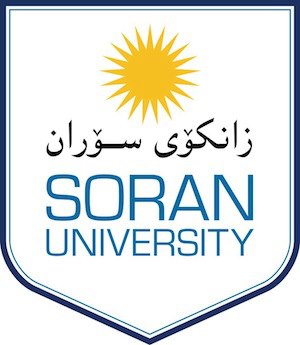 بؤ بةرِيَز / رِاطرى فاكةلَتى زانست و ئةندازيارى ب/ لاري نةبوونسلاَووريَز...هاوثيَض داواكاري بةرِيَز  (  )  فةرمانبةر لةسةر ميلاكي فاكةلتيةكةمان ,بؤتان بةرزدةكةينةوة كة تيايدا داواي لاري نةبوون دةكات بة مةبةستي خويَندنى ماستةر لة زانكؤى (Near East)لة ولاتى (قوبرس/توركيا)   شايانى باسة ئيَمة وةكو بةشي كؤمثيوتةرو ليذنةي زانستي بةشي كؤمثيوتةر لاريمان نية لةسةر داواكارى ناوبراو .هاوثيض:    داواكاري ناوبرا.                                                    لةطةلَ رِيَزماندا.  +ويَنةيةك بؤ//بةشى كؤمثيوتةر